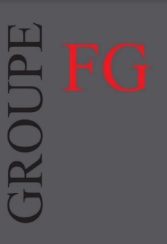 FICHE D’ETAT CIVIL M………..      ……………………………………	………………………………………………Né(e) le ……………………à .…………………	………………………………………………Profession : ………………………..……….	………………………………………………Lieu d’exercice de la profession : ………..	………………………………………………Situation de famille : …...………………….	………………………………………………Nombre d’enfants à charge : …………….	………………………………………………EtM……..  .……………………………………	………………………………………………Né(e)  le …………………à .………………	………………………………………………Profession : ………………………………..	………………………………………………Lieu d’exercice de la profession : ………..	………………………………………………Situation de famille : ……………………….	………………………………………………Régime matrimonial : ………………………	………………………………………………Date du mariage / PACS  :…………………………..	………………………………………………Demeurant(s) :	………………………………………………………………………………………………………………………………………………………………………………………………………………………………………………………………………………………………………………………………………Téléphone :	Domicile ……………………….	Portable	Mr/Mme………………………..	Mr/Mme ………………..	Travail		Mr/Mme………………………..	Mr/Mme ………………..Mail : Mr/ Mme…………………………………………          Mr/Mme…………………………………………….Merci d’annexer photocopies recto/verso de vos pièces d’identité et, le cas échéant, livret de famille, copie du PACS, contrat de mariage, jugement de divorce. En cas modification prière de nous adresser les nouveaux éléments.	SIGNATURE(S) :22 rue Maurice Fonvieille - 31000 TOULOUSE - Tél : 05.34.45.50.60Michel AZENS, Responsable Commercial / E-mail : commercial@groupe-fg.fr